Quem és tu na Web? 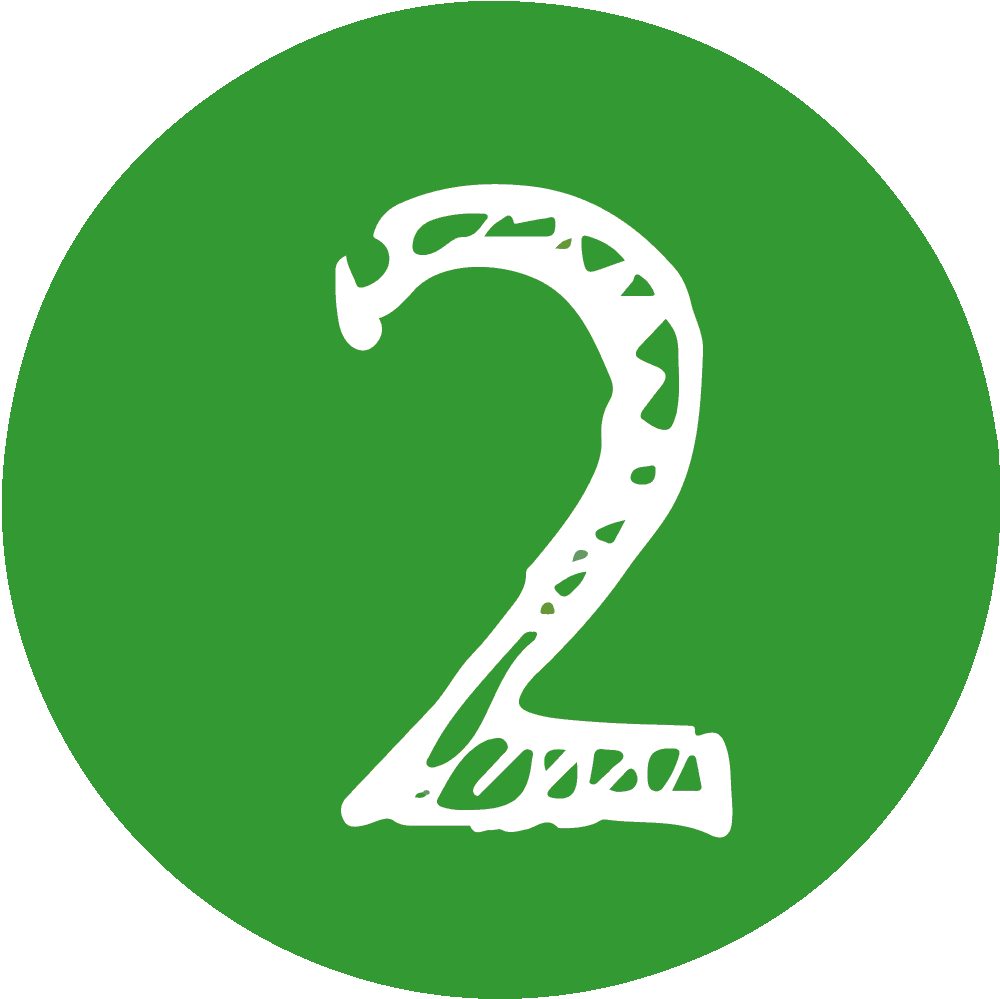 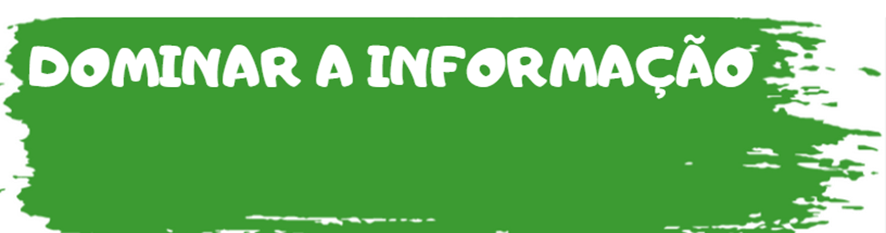 Direitos de autor – Dicas e truquesIndica sempre os nomes das páginas de internet que consultares durante a realização de trabalhos escolares.Quando copiares extratos de conteúdos para o teu trabalho, projeto ou página Web, identifica sempre as fontes que utilizaste.Coloca entre aspas os excertos de textos que copiaste e apresenta as respetivas referências bibliográficas. Indica o sítio da internet de onde retiraste imagens, animações, vídeos ou sons.Pede autorização ao autor ou responsável por um site se precisares de copiar integralmente algum conteúdo para um projeto teu e refere claramente o autor nesse conteúdo.Podes descarregar músicas, vídeos, imagens ou outros ficheiros que tenhas a certeza de que não têm direitos de autor. Existem sítios na Internet onde podes descarregar estes produtos.